Colegio Fray Mamerto Esquiú2°  A, B y C – Docentes: Díaz, Alejandra, Diez, Karina, Gianatiempo, Malena..Ciencias Naturales -  actividad Nro 3HÁBITATS  DE ANIMALESEn actividades anteriores vimos que los animales viven en diferentes ambientes: acuáticos, terrestres y aeroterrestres.Ahora te  proponemos hacer una maqueta con materiales descartables que tengas en casa. Te pueden ayudar papá, mamá o tus hermanos.Seguí las siguientes instrucciones:Elegir un animal que te guste.Investigar como es el lugar donde vive, si hay flores, árboles, agua, montañas, etcCompletar la ficha con la información que encontraste.Buscar los materiales que necesitas: Caja de zapatos, papeles de colores, tapitas de botellas, papel de diario, lanas, hilos, hojas secas y todos los materiales que se te ocurran. Las fotos te pueden ayudar a dar forma a tu proyecto.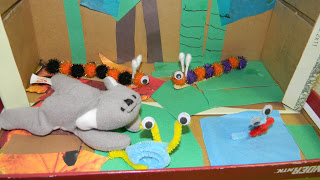 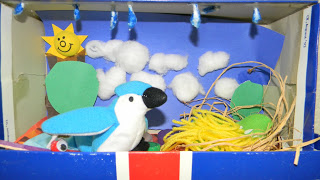 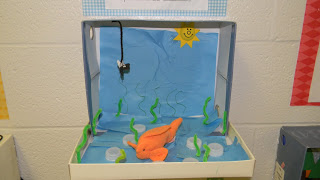 AHORA SI, ¡MANOS A LA OBRA! A PONERSE A TRABAJAR. ESPERO SE DIVIERTAN. NO TE OLVIDES DE SACARTE FOTOS O FILMARTE.Animal elegido:Donde habita (marca la que corresponde): terrestre  -  acuático – aeroterrestreDescripción del lugar: ……………………………………………………………………………………………………………………………………………………………………………………………………………………………………………………………………………………………………………………………………………………………………………………………………………………………………………………………………………………………………………………………………………………………………………………………………………………………………………………………………………………………………………………………………………………………………………………………………………………………………………………………………………………………………………………………………………………………………………………………………………………………………………………………………………………………………………………………………………………………………………………………………………………